ПроектО внесении изменений в Постановление № 21 от 09.04.2013 г. «Об определении границ прилегающих к некоторым организациям и объектам территорий, на которых не допускается розничная продажа алкогольной продукции»В соответствии  со  ст. 16  Федерального закона  от  22.11.1995  года   № 171- ФЗ «О государственном регулировании  производства и оборота этилового спирта, алкогольной и спиртосодержащей продукции и об ограничении потребления (распития) алкогольной продукции, Постановлением Правительства Российской Федерации от 27.12.2012 года  № 1425 «Об определении органами государственной власти субъектов Российской Федерации мест массового скопления граждан и мест нахождения источников повышенной опасности, в которых не допускается розничная продажа алкогольной продукции, а также определении органами местного самоуправления границ прилегающих к некоторым организациям и объектам территорий, на которых не допускается розничная продажа алкогольной продукции»,  руководствуясь ч. 6 ст. 43 Федерального  закона  № 131-ФЗ от 06.10.2003 г. «Об общих принципах организации местного самоуправления в Российской Федерации» и во исполнение письма руководителя  администрации  Главы  Республики  Башкортостан № 1-1-2408-А от 30 октября 2015 годаПОСТАНОВЛЯЮ:Внести изменение в Приложение № 1 к Постановлению главы сельского поселения Старотумбагушевский сельсовет муниципального района Шаранский район Республики Башкортостан № 21 от 09.04.2013 г. «Об определении границ прилегающих к некоторым организациям и объектам территорий, на которых не допускается розничная продажа алкогольной продукции» изменив минимальное значение расстояния в 25 метров. 2. Обнародовать настоящее постановление путем размещения  на сайте  http://www.stumbagush.sharan-sovet. 3. Настоящее постановление вступает в силу с момента его обнародования.4. Контроль за исполнением настоящего постановления оставляю за собой.Глава сельского поселения                             		    И.Х. Бадамшин    Приложение №1к постановлению № ___от _____ 2015 годаПеречень организаций и объектов, на прилегающих территориях которых не допускается розничная продажа алкогольной продукциипо сельскому поселению Старотумбагушевский сельсовет муниципального района Шаранский район Республики БашкортостанСхемаграниц прилегающей территории Филиала МБОУ «СОШ № 2 с. Шаран» - ООШ д. Старотумбагушево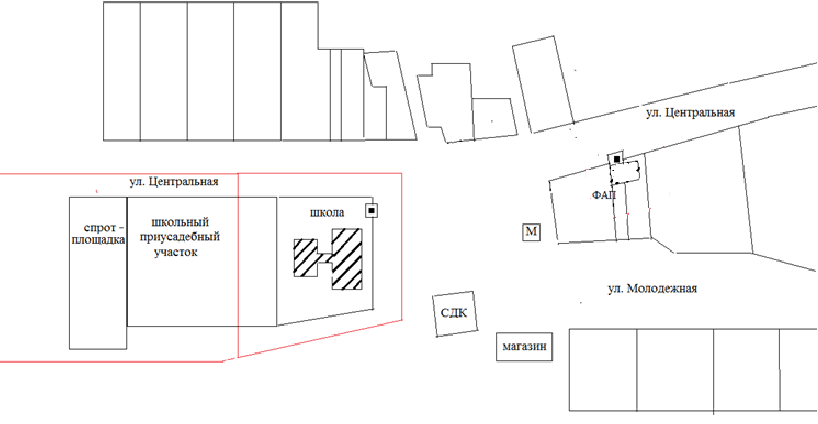 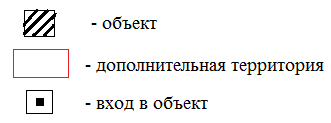 Схемаграниц прилегающей территории Филиала МБОУ «СОШ № 2 с. Шаран» - НОШ д. Темяково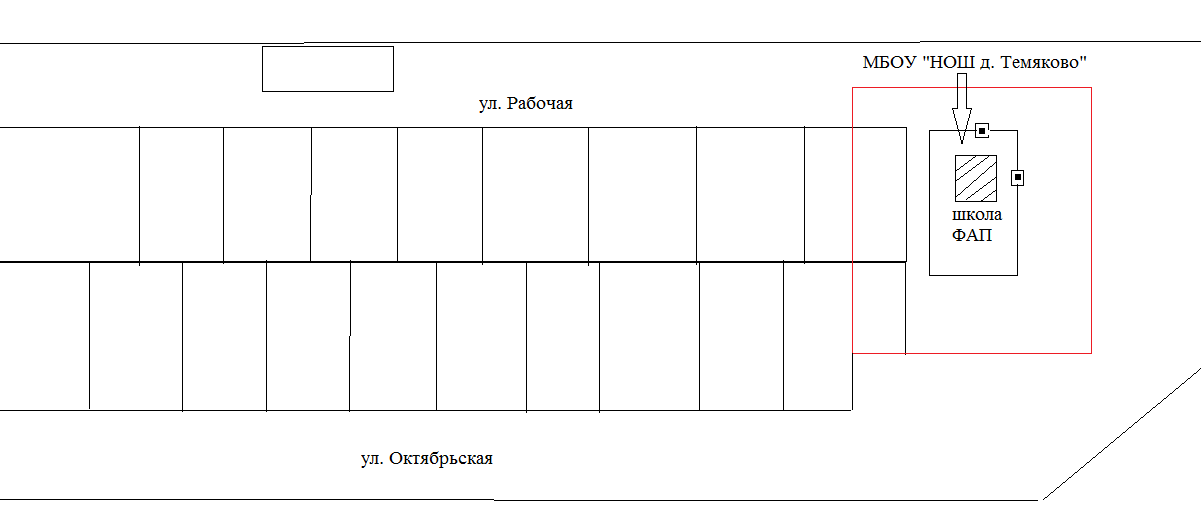 Башкортостан РеспубликаһыныңШаран районымуниципаль районыныңИске Томбағош  ауыл советыауыл биләмәһе ХакимиәтеҮҙәк урамы, 14-се йорт, Иске Томбағош  ауылыШаран районы Башкортостан Республикаһының 452636Тел.(34769) 2-47-19, e-mail:sttumbs@yandex.ruwww.stumbagush.sharan-sovet.ru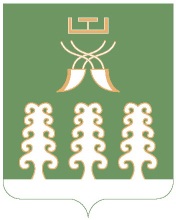 Администрация сельского поселенияСтаротумбагушевский сельсоветмуниципального районаШаранский районРеспублики Башкортостанул. Центральная, д.14 д. Старотумбагушево                             Шаранского района Республики Башкортостан, 452636Тел.(34769) 2-47-19, e-mail:sttumbs@yandex.ru,www.stumbagush.sharan-sovet.ru№п/пНаименование объектаЮридический адресАдрес место-нахожденияМинималь-ное расстояние1Филиал МБОУ «СОШ № 2 с. Шаран» - ООШ д. Старотумбагушевод. Старотумбагушево, ул. Центральная, д. 12д. Старотумбагу-шево, ул. Центральная, д. 1225 м2Филиал МБОУ «СОШ № 2 с. Шаран» - НОШ д. Темяковод. Темяковоул. Рабочая, д. 2ад. Темяковоул. Рабочая, д. 2а25 м